SÓLO LO REALIZAN LOS ALUMNOS QUE PERTENECEN A LA BURBUJA N°1MARTES 23 DE MARZO DE 2.021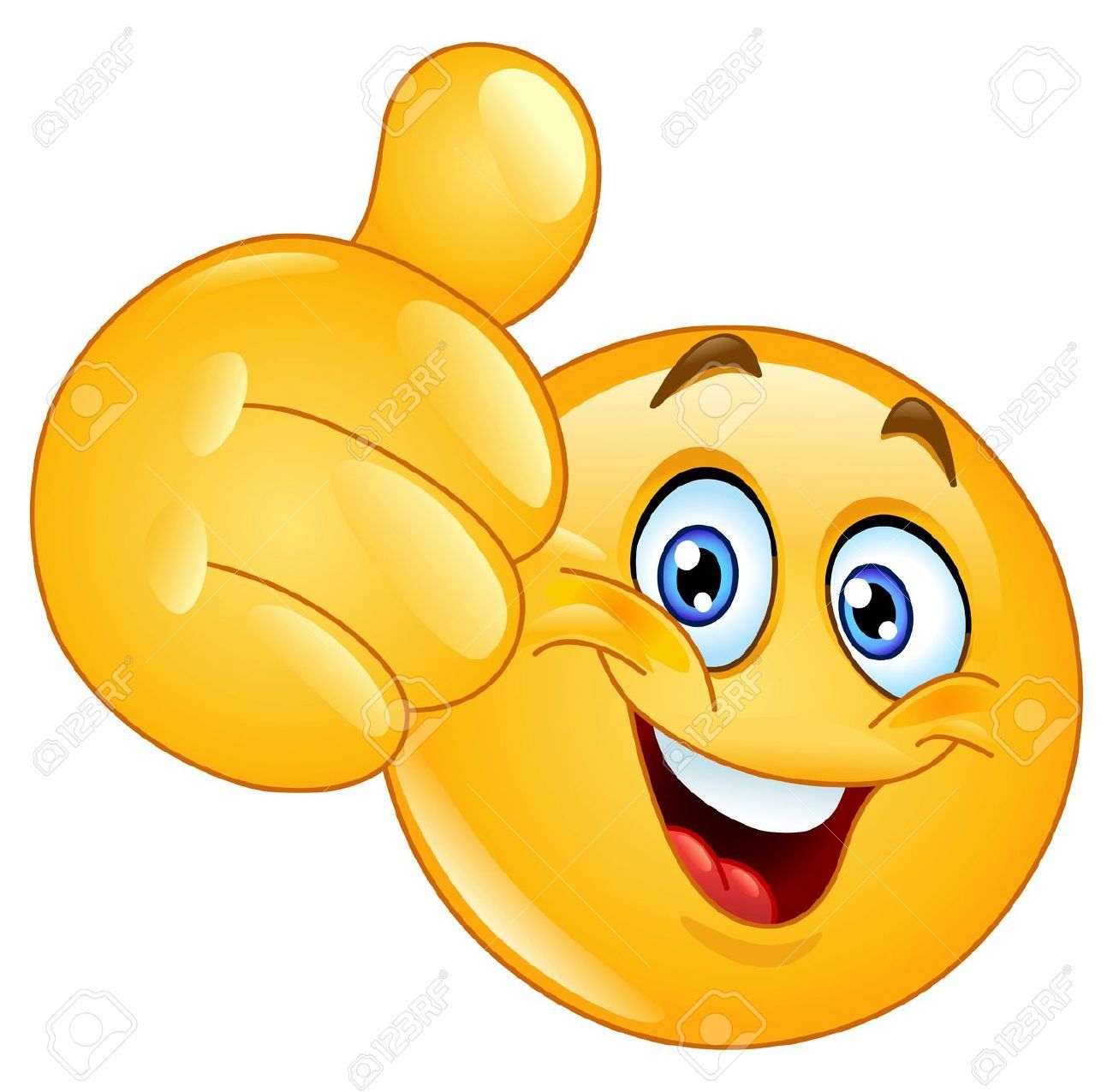 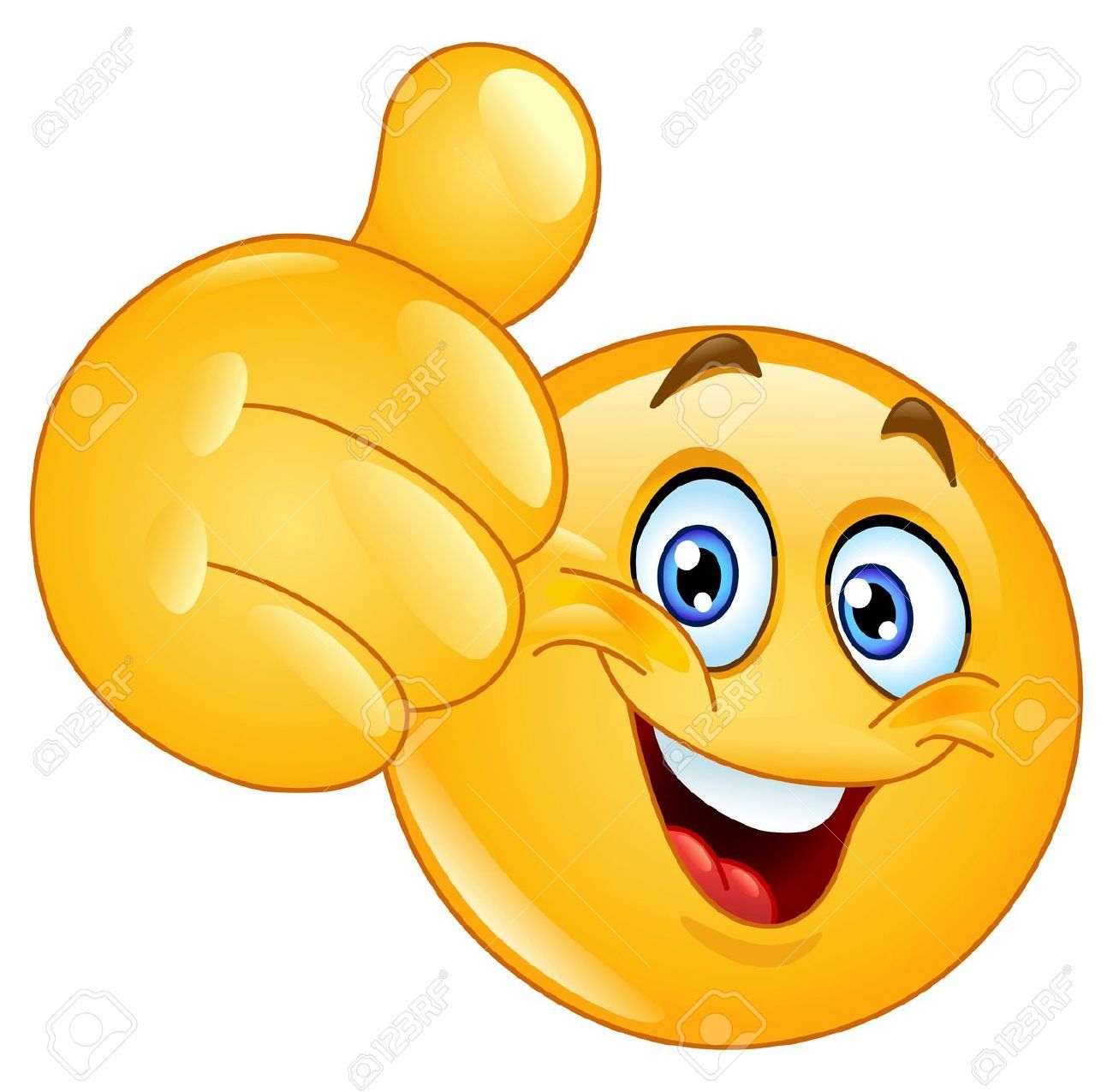 PRÁCTICAS DEL LENGUAJE:¡ PONEMOS EN ACCIÓN LO REPASADO !MATEMÁTICA:UNA TABLA MUY ESPECIALActividades: (COPIAR)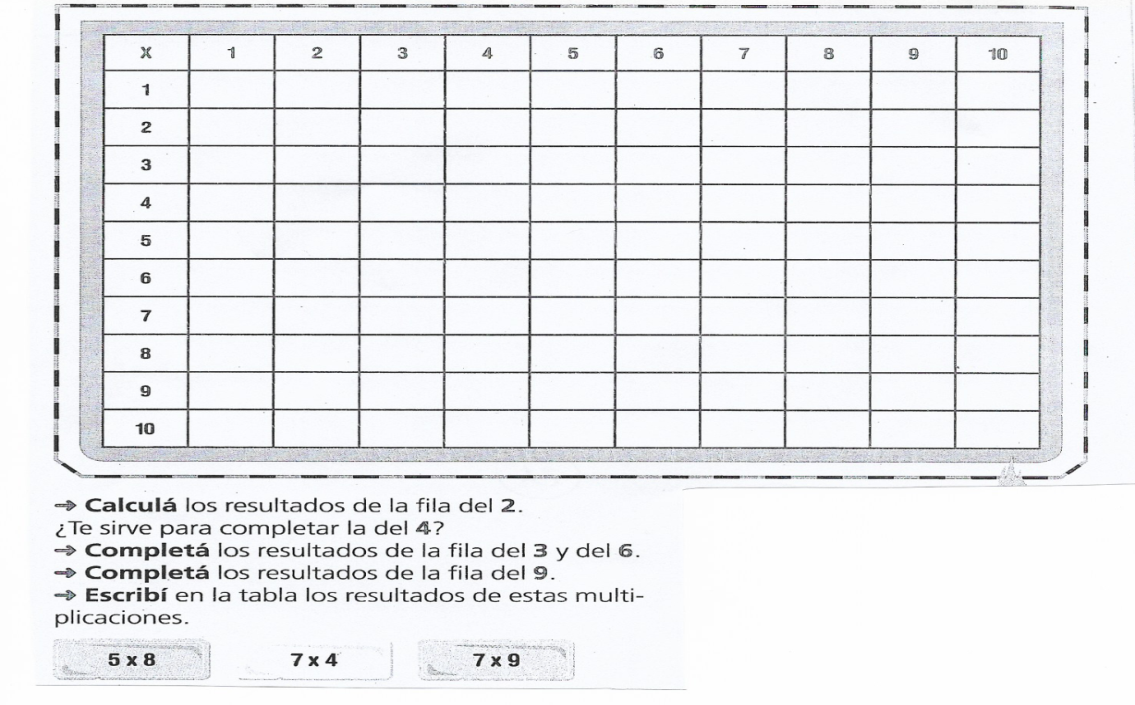 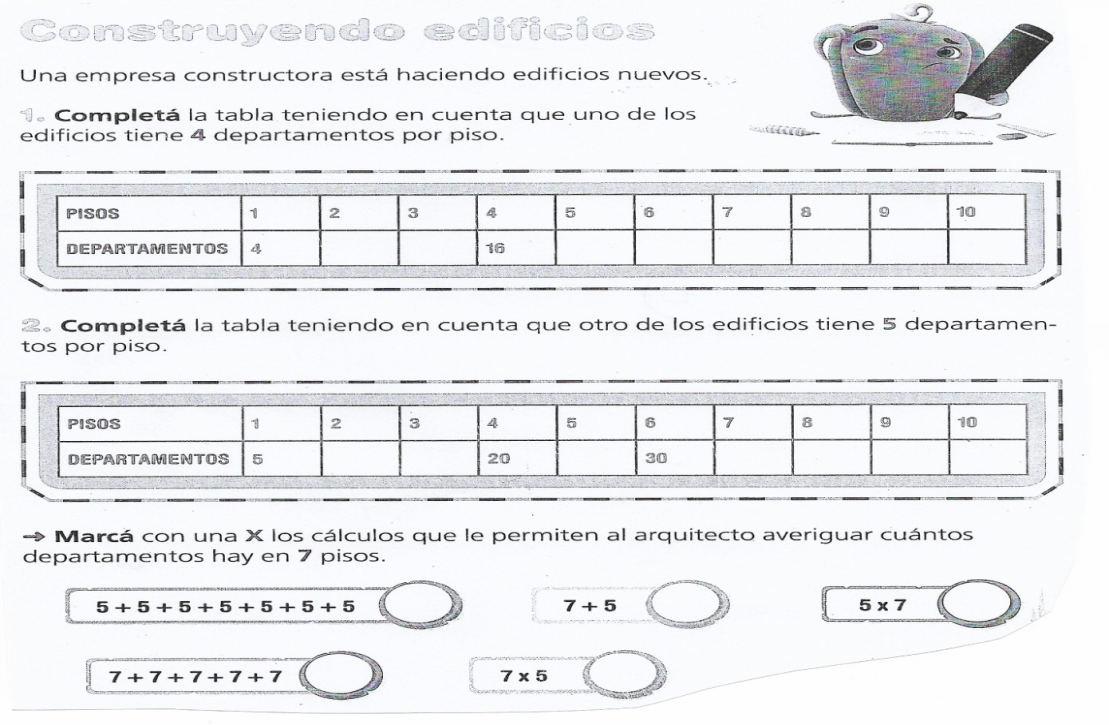 EFEMÉRIDES:24 DE MARZO: DÍA NACIONAL DE LA MEMORIA POR LA VERDAD Y LA JUSTICIA(COPIAR)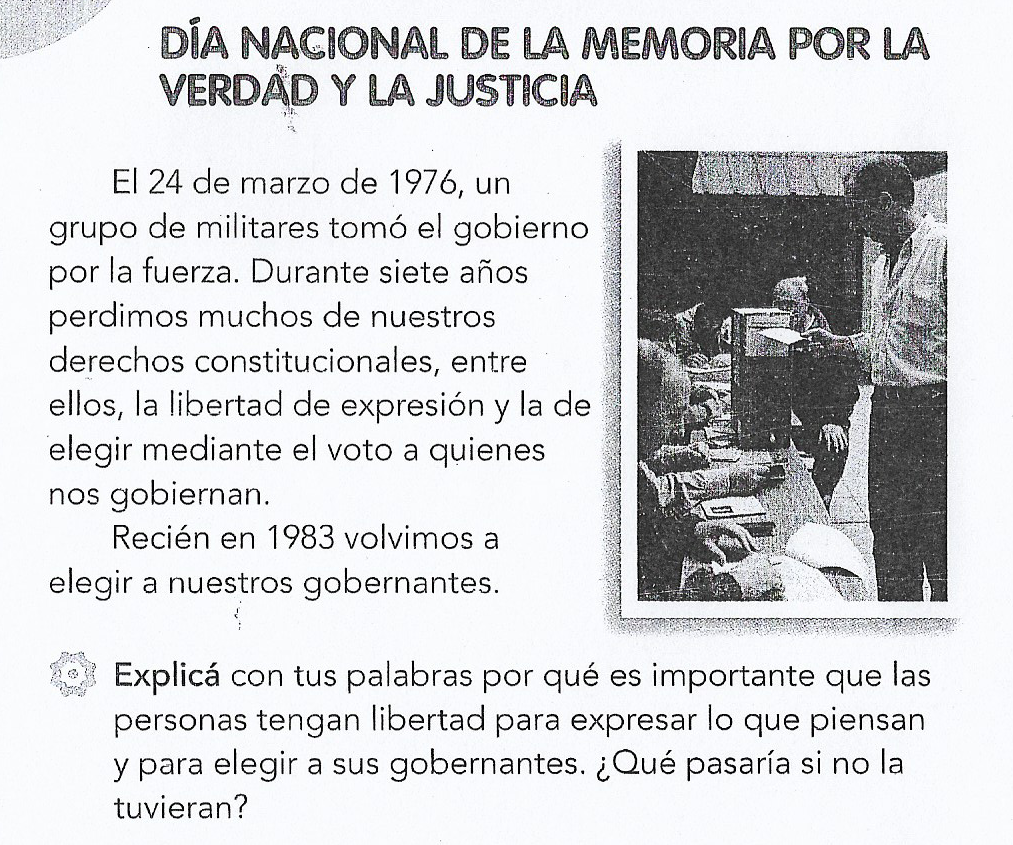 ¡AHORA, A DESCANSAR!!¡¡¡HASTA EL JUEVES!!!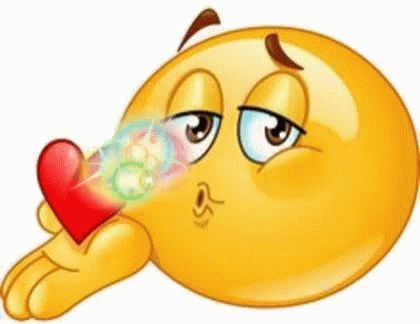 ACTIVIDADES PARA 4TO GRADO “C” – TURNO TARDE